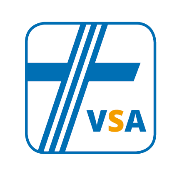 AustrittsformularNotwendige Informationen bei Austritt eines Mitarbeiters:Datum und Unterschrift Arbeitgeber:Zuviel gewährter Urlaub darf nicht zurückgefordert werden.Minusstunden können nicht mit bestehendem Urlaubsanspruch verrechnet werden.Arbeitgeber:Name, Vorname des Mitarbeiters:Austrittsdatum:Datum des Kündigungsschreibens:Kündigung durch:	Arbeitgeber		ArbeitnehmerAustrittsgrund:Guthaben Resturlaub:Guthaben Überstunden/Mehrarbeit: